K.V.G. DENTAL COLLEGE & HOSPITAL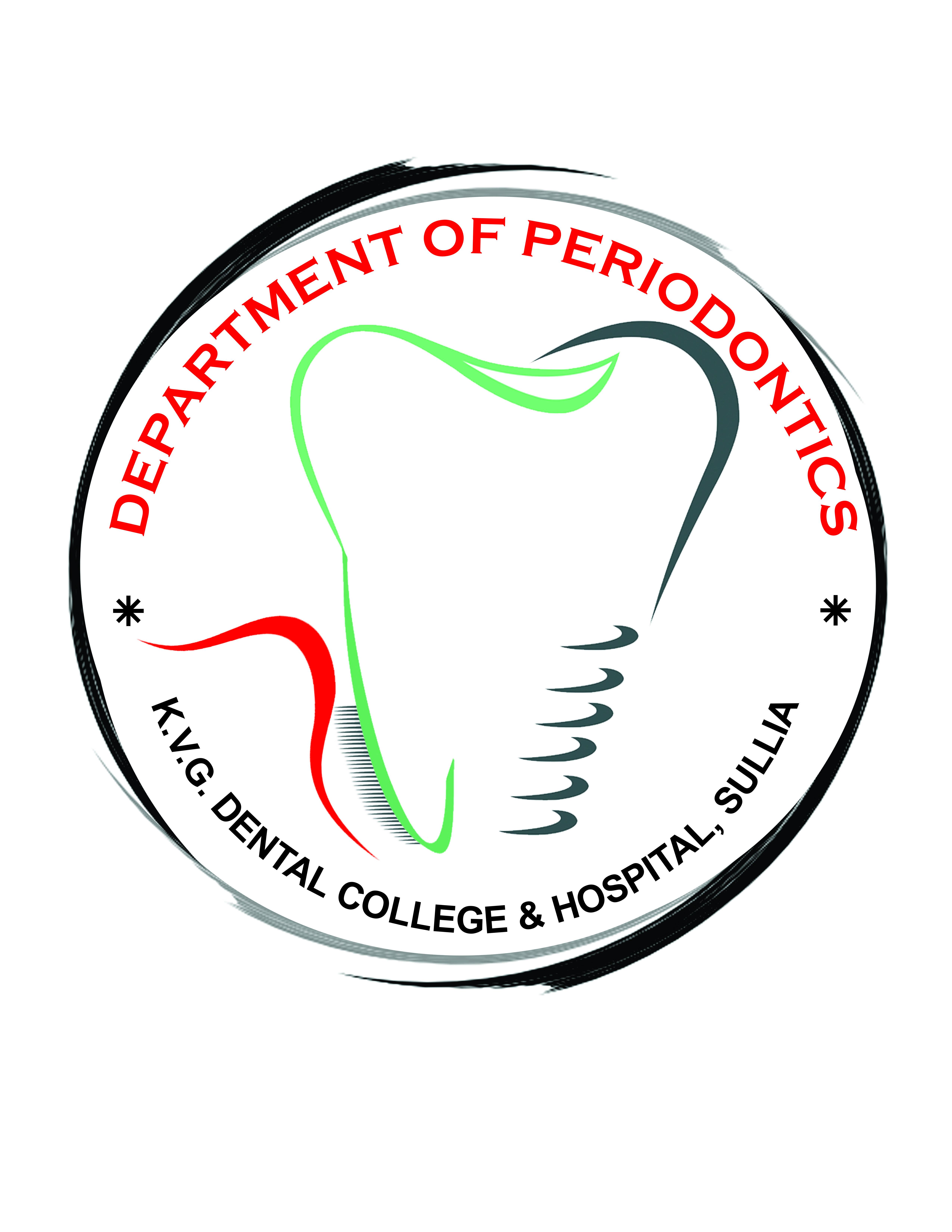 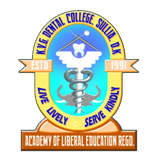 KURUNJIBAG – 574 327, SULLIA, Dakshina Kannada [Karnataka ] IndiaSPONSORED BY ACADEMY OF LIBERAL EDUCATION (REGD.) SULLIARecognized by DCI, New Delhi & Affiliated to RGUHS, KarnatakaPhone: 08257-235148/230148        Website:www.kvgdentalcollege.comDEPARTMENT OF PERIODONTOLOGY15/03/2020INTERNS TRAINING PROGRAMME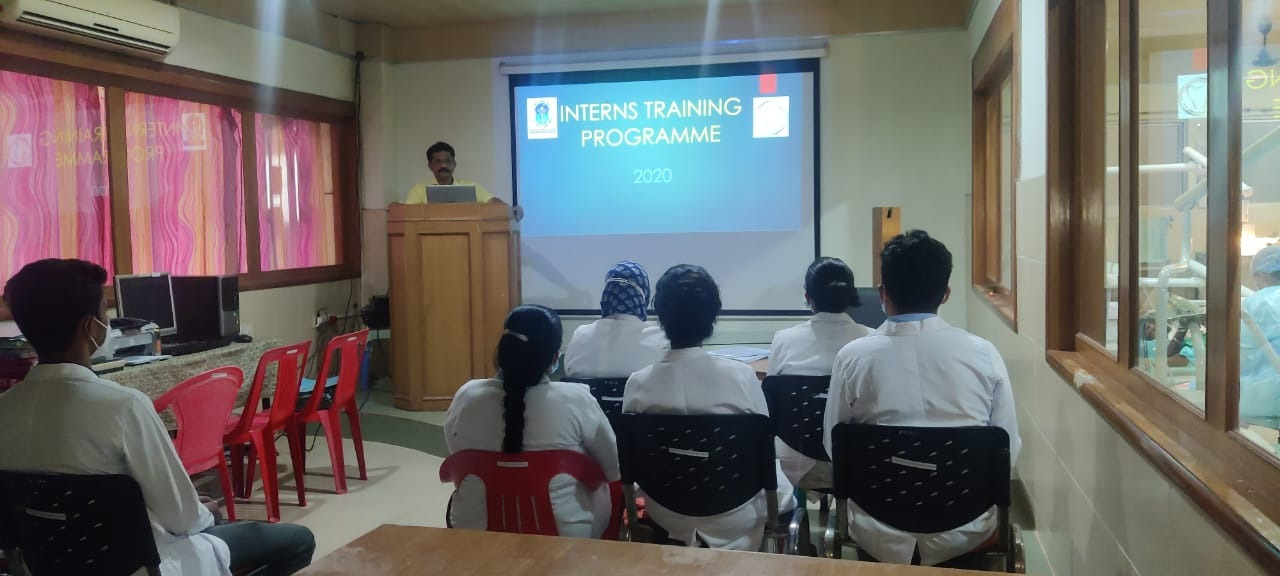 Lectureby Dr. M MDayakar, Professor and Head, Department of Periodontology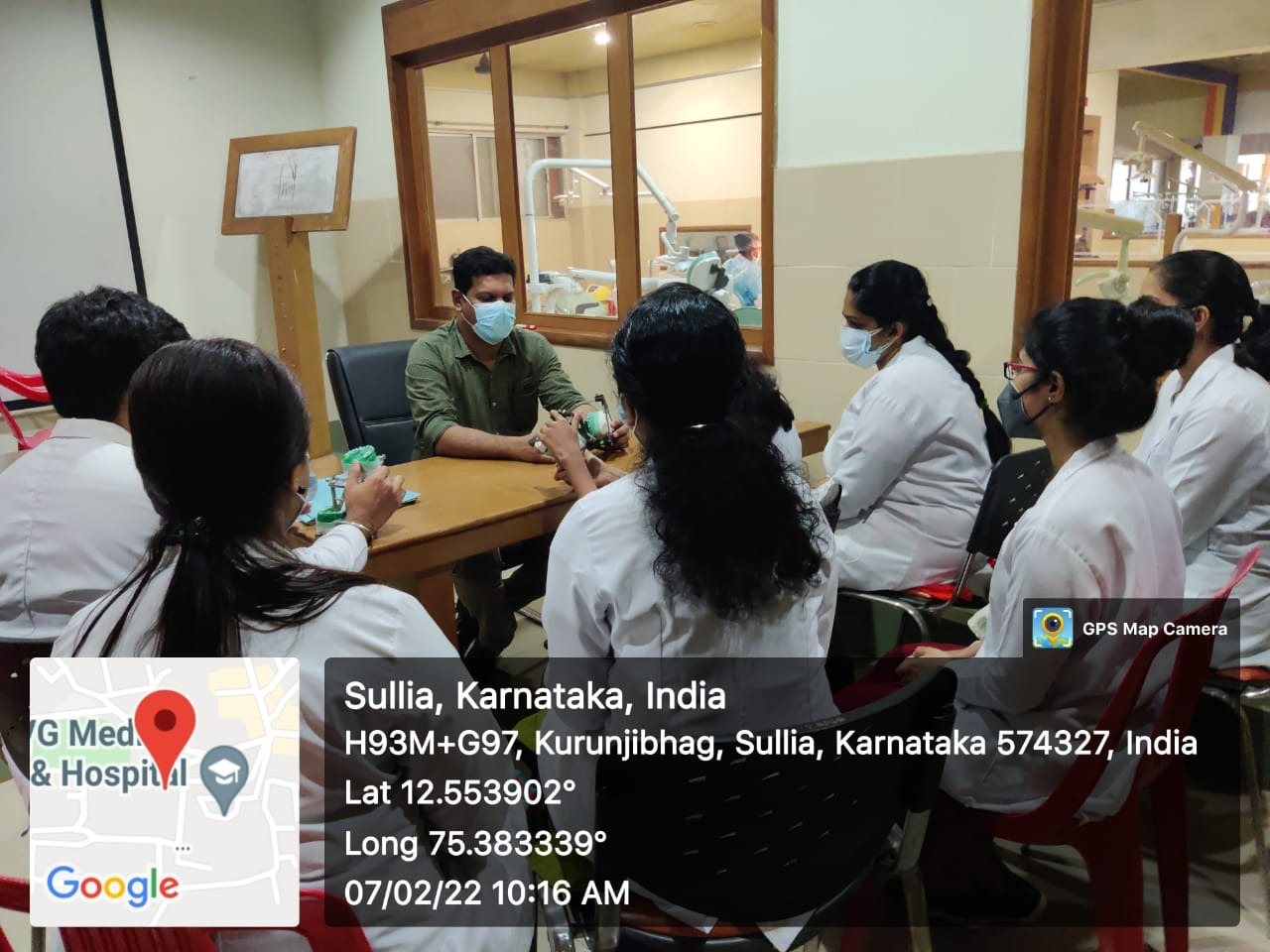 Demonstrartion given by Dr. Prakash Pai, Professor, Department of Periodontology 